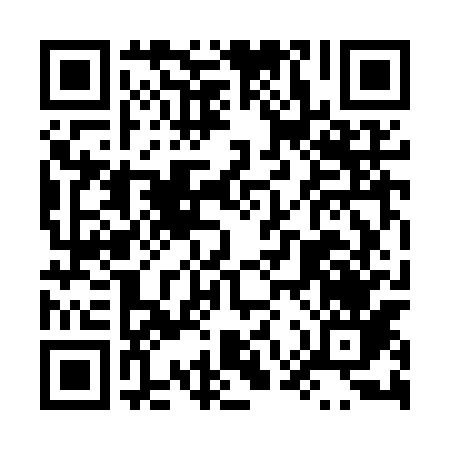 Ramadan times for Bargow, PolandMon 11 Mar 2024 - Wed 10 Apr 2024High Latitude Method: Angle Based RulePrayer Calculation Method: Muslim World LeagueAsar Calculation Method: HanafiPrayer times provided by https://www.salahtimes.comDateDayFajrSuhurSunriseDhuhrAsrIftarMaghribIsha11Mon4:294:296:2312:104:025:585:587:4512Tue4:274:276:2112:104:036:006:007:4713Wed4:254:256:1812:104:056:026:027:4914Thu4:224:226:1612:094:066:046:047:5115Fri4:194:196:1412:094:086:056:057:5316Sat4:174:176:1112:094:096:076:077:5517Sun4:144:146:0912:094:116:096:097:5718Mon4:124:126:0712:084:126:116:117:5919Tue4:094:096:0412:084:146:126:128:0120Wed4:064:066:0212:084:156:146:148:0321Thu4:044:046:0012:074:166:166:168:0522Fri4:014:015:5712:074:186:186:188:0723Sat3:583:585:5512:074:196:196:198:0924Sun3:563:565:5312:064:206:216:218:1125Mon3:533:535:5012:064:226:236:238:1326Tue3:503:505:4812:064:236:256:258:1627Wed3:473:475:4612:064:246:266:268:1828Thu3:443:445:4312:054:266:286:288:2029Fri3:423:425:4112:054:276:306:308:2230Sat3:393:395:3912:054:286:326:328:2431Sun4:364:366:361:045:307:337:339:271Mon4:334:336:341:045:317:357:359:292Tue4:304:306:321:045:327:377:379:313Wed4:274:276:291:035:337:387:389:334Thu4:244:246:271:035:357:407:409:365Fri4:214:216:251:035:367:427:429:386Sat4:184:186:231:035:377:447:449:407Sun4:154:156:201:025:387:457:459:438Mon4:124:126:181:025:407:477:479:459Tue4:094:096:161:025:417:497:499:4810Wed4:064:066:131:025:427:517:519:50